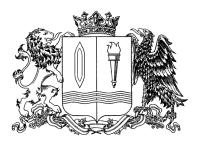 Ивановская областьФурмановский муниципальный районСОВЕТ ФУРМАНОВСКОГО ГОРОДСКОГО ПОСЕЛЕНИЯЧетвертого созываРЕШЕНИЕот 29 апреля 2021 года                                                                                                     № 19  О внесении изменений в Решение Совета Фурмановского городского поселения от 23.03.2017 № 11 «Об утверждении Правил благоустройства Фурмановского городского поселения Фурмановского муниципального района Ивановской области» Во исполнение пункта 25 части 1 статьи 16 Федерального закона от 06.10.2003 N 131-ФЗ "Об общих принципах организации местного самоуправления в Российской Федерации", руководствуясь Уставом  Фурмановского городского поселения, в целях улучшения благоустройства, санитарного и эстетического состояния территории и поддержания архитектурного облика города Фурманова, повышения комфортности условий проживания жителей города, соблюдения чистоты и санитарного состояния территорий города, Совет Фурмановского городского поселенияРЕШИЛ:1.Внести изменение в Решение Совета Фурмановского городского поселения от 23.03.2017 № 11 «Об утверждении Правил благоустройства Фурмановского городского поселения Фурмановского муниципального района Ивановской области», дополнив Раздел 5.7 «Содержание некапитальных объектов» пунктом 5.7.4. следующего содержания:«5.7.4. Ветхие, частично разрушенные, аварийные некапитальные объекты, а также иные некапитальные объекты, собственники которых не имеют документов, подтверждающих право пользования земельным участком, на котором расположены данные объекты, подлежат демонтажу за счет средств бюджета Фурмановского городского поселения.».2.Настоящее Решение вступает в силу со дня его опубликования.3.Опубликовать настоящее Решение в официальном источнике опубликования муниципальных правовых актов и иной официальной информации Совета Фурмановского городского поселения «Городской вестник» и разместить  на официальном сайте администрации Фурмановского муниципального района (www.furmanov.su) в информационно-телекоммуникационной сети «Интернет».4.Контроль за исполнением настоящего Решения возложить на комиссию Совета Фурмановского городского поселения по вопросам жилищно-коммунального хозяйства, местного самоуправления и социальной политике.Глава Фурмановского городского поселения                                                                                     Т. Н. Смирнова 